NORFOLK SCHOOLS FORUMAGENDAMeeting on Friday 12 March 2021 09:15 – 11:45 This will be a remote Teams MeetingIndividual members, named below, are asked to provide verbal reports for these items.Norfolk Schools ForumMinutes of Meeting held on Tuesday 26 January 202109:00 – 12:00 hoursTeams MeetingPresent:						Representing	Andrew Aalders-Dunthorne			AcademiesKeith Bates, Eaton Hall Specialist Academy	Special School AcademyChris Caddamy, (Vice Chair) City College	16 – 19 RepresentativeLacey Douglass				Early Years RepresentativeAlan Evans, Eastern MAT				AcademiesMike Grimble, Avenue Junior School		Primary Maintained GovernorsBob Groome				JCC ( secondary phase) Glyn Hambling, Unity Education Trust		Alternative ProvisionCarol Jaques						Maintained Nursery SchoolClare Jones, Boudica Schools Trust		AcademiesAdrian Lincoln (sub)				JCC (primary phase)Peter Pazitka, SJB CMAT				AcademiesJoanne Philpott, City of Norwich School 		AcademiesSarah Porter, The Heart Education Trust		AcademiesJoanna Rand, Hall School				Maintained Special SchoolsDavid Shaw, Creative Education Trust		AcademiesSarah Shirras, (Chair) St Williams Primary 	Primary Maintained SchoolsJoanna Tuttle, Aylsham High School		Secondary Maintained Schools  Martin White, Nebula Federation			Primary Maintained GovernorsMartin Brock						Accountant John Crowley					Assistant Director Learning and							AchievementMarilyn Edgeley					Admin Officer Dawn Filtness					Finance Business PartnerChris Snudden					Assistant Director (Education)Apologies: Sally Cutting						Senior AccountantHoward Nelson, Diocese of Norwich Education				Diocesan Board of EducationSara Tough	Executive Director Childrens ServicesVicky Warnes					JCC (primary phase)Welcome and IntroductionsThe Chair welcomed two new Academy representatives to the Forum, Sarah Porter, The Heart Education Trust and David Shaw, Creative Education Trust.The School Forum Induction training held on 25 January had been well received.Election of Chair and Vice Chair of Schools ForumIf there is more than one nomination for each of these roles, members will be asked to email their vote and the result will be announced later in the meeting.  For this meeting it was agreed that Sarah Shirras will chair.This will be Sarah’s last meeting as chair and Chris Snudden said she wished to thank her for being an outstanding chair of Schools Form, bringing clarity to the role and challenging the authority, officers had really enjoyed working with her.Martin White put forward his name for the role of Chair of Schools Forum, this was seconded by Bob Groome, there being no other nominees Martin White was duly elected. Chris Caddamy put himself forward to continue in the role of Vice Chair of Schools Forum, this was seconded by Martin White, there being no other nominations Chris Caddamy was elected to continue in the role. 2.	Review School Forum MembershipSchool Forum Membership is reviewed each year in January to check that membership meets the minimum requirements set out in the operational guidance.  Membership must be at least two thirds school members and no more than a third non-school members.  We have 15 school members and 6 non-school members so are within the stipulated ratio.It was noted that there is no Roman Catholic representative, we are still trying to find someone to fill this vacancy.  However, it is not a statutory requirement that we have one.We review membership against pupils numbers from the previous Autumn Census and we can report that our ratios are currently correct with no changes to membership required.Minutes of Last Meeting and Matters Arising  The minutes were accepted as a true record of the meeting held on 13 November.Children coming off School Rolls impacting on School FundingThis was raised by a member at the meeting on 13 November.  Officers said that in their view pupils coming off school rolls would not have a significant impact on school funding.Balance Control Mechanism Alison Randall presented this paper.  There are legitimate purposes that maintained schools can hold balances and these are listed in the paper. There are a further 3 categories for which maintained schools can hold balances:An additional exception mechanism has been started for this year, schools have to justify any additional balances they wish to keep by 28 February.  There is a non BMP pot for schools that are not in the BMP scheme and schools can lodge money for that.  Schools can transfer funds to capital before 28 February, where a revenue to capital contribution is required.Unspent Sports Premium due to covid-19 is an issue for schools this year.  Officers continue to raise this issue with the DfE to try and get the deadline extended for a second time.At the time of the writing of the paper, there were 43 schools with projected surpluses in excess of £100,000 and 89 schools with projected surpluses between £25,000 and £100,000 .  It is thought that most of these balances will be justified.Officers said they were always happy to talk through balance issues with schools and there is rarely a need for money to be taken.Members suggested involving Educate Norfolk in getting schools to share best practice in effective ways of spending to have the most impact.  Action:  Sarah will include link to Balance Control Mechanism paper at next Headteachers briefing.Dedicated Schools Grant (DSG) IntroductionOfficers said the purpose of this paper is to give a detailed picture of the DSG.  The High Needs Block and Recovery Plan remain real challenges.  Meetings have taken place with the Department for Education (DfE).There was a change last year in the way Local Authorities should account for DSG deficits and we have needed to update our recovery plan.  A meeting took place recently with the DfE looking at the latest version of our recovery plan.  The plan was predicated on the transfer of 1.5% from Schools Block to High Needs Block.  Forum agreed the 0.5% in November 2020 and NCC applied for a disapplication for the further 1%.  This year, as with most other Local Authorities, the disapplication request was rejected.  As a result of this decision we have had to revise the recovery plan.It was highlighted that although Forum had not accepted the 1% transfer they fully understood why the Authority had requested the disapplication. Officers said they would challenge the assumption made by the DfE that Forum had rejected the 1% as they thought the recovery plan was underdeveloped.  Officers said there was no advice forthcoming from the DfE on how the deficit could be resolved at this point in time.The size of the deficit by the end of this year will exceed the County Council’s General Reserves and so if the DfE changed their guidance this would have a significant impact on the Council.  Without a change in SEND policy and funding it is going to be very difficult to reduce the deficit.NCC highlighted to the DfE that capital funding for school buildings does not include allocation for special schools and so the government are not funding capital investment in that area.  If SEND pupils moved from Independent to Special Schools an estimated saving c. £15m per annum could be realised.Additionally, too many places in special schools being occupied by children who could be accommodated in mainstream but parents are winning tribunals to secure these places. Proposed Schools Budget 2021-22The allocation for 2021/22 amounts to nearly £700m before academy recoupment  – this is an uplift of £52.5m, but half of this amount is for teachers pay grants and pensions contribution grants.Schools Block: £547m, increased from £507m last year.Central Schools Services Block: slight increase - includes relevant teachers pay and pension grants.High Needs Block: increased by £10.6m with £1.9m for teachers pay and pension grants.Early Years Block – no change in allocation methodology, but there is an increase in 3 & 4 year old hourly rate received by the LA of £0.06 per hour from April 2021, and an increase in the 2 year old hourly rate received by the LA of £0.08 per hour.DSG Recovery Plan – updateA £51m deficit is projected for 2024/25 however this included the 1 ½% transfer from the Schools Block.  The deficit will increase by £5m with the rejection of the disapplication request this together with other issues means we now have a projected deficit of £59.5m by 2024/25.  Officers explained the detail included in this comprehensive paper.Any Questions:Is there any comparison with other authorities on Independent School expenditure?Officers said this had been included in the business case for the transformation programme and Norfolk had proportionately fewer special school and short stay school places so more youngsters in independent schools. The Authority is now trying to get to the right proportion of special school places.No single year with an in-year surplus is a big concern - are other authorities in this position?Officers said the Authority is continually raising the issue of insufficient funding.Not every authority is in a deficit position but many larger authorities are struggling with deficits, this is a massive national problem and there is a lot of lobby happening at the moment.Members asked if there was anything they could do to support this.  Officers said a letter from Forum to go with the replies from the council would be helpful.Action:   Letter from chair on behalf of Forum on lack of funding for High Needs Block.Members asked if more funding into early intervention might help reduce tribunals.Officers agreed there is not enough money in this area, but said parent expectations was a significant factor in number of tribunals.Officers suggested Forum could help to get the message across about the ability of tribunals to make sure the right children are in the right places and how critical planning is. Tribunal cases brought by families that want a place in a specialist provision continue to increase. This can accelerate children up the waiting list and also places can be given due to parental preference and against the advice of the local authority. This is leading to further pressure on places and compromises the ability of the local authority to plan effectively. Members highlighted that the transfer from primary to secondary school is a significant issue with parents, but if we believe a special school place is not appropriate then we should say so.Members suggested joining with other School Forum and as a region making a stronger point to government.Officers said this could be immensely powerful.Special School Academy Representative said that because of legislation once a tribunal goes to court it is very difficult for the Authority to win the case.Schools Forum is asked to:Note information provided for the 2021/22 Dedicated Schools Grant allocations and other DfE grants.Note the latest updates to Norfolk’s DSG recovery plan.Consider and make recommendations to Cabinet for the allocation of increased hourly rates for Early Years funding in 2021/22, and for the creation of a new 2-year old SEND Inclusion Fund.Early Years Increased Hourly Rates 2021/22Schools Forum EY Recommendations RequiredAn announcement was made by the DfE in December 2020 that Norfolk’s Early Years hours rates paid to the LA will increase from April 2021 from £4.38/hr to £4.44/hr for 3- and 4-year-olds and from £5.28/hr to £5.36/hr for 2-year-olds.  Schools Forum is asked to consider and make a recommendation to Cabinet for the allocation of increased hourly rate for Early Years funding in 2021/22.As part of the consultation with Early Years Providers we asked the question should we link the increases in the DfE hourly rate to our local formula.The opinion was approximately 50/50 split and the decision made was that there was no automatic link.  However, at this stage, the LA is proposing that the increase is, in the main, passed on for 2021-22:We propose that we pass on the full 6p for 3 & 4 year-olds from April 2021;and, 6p of the increase for 2 year olds but retain 2p for a new 2-year-old SEND Inclusion Fund.SEND Inclusion FundSome responses were received against having an Inclusion Fund as people said it would not be beneficial for their settings.Member comment - some providers may find it difficult to access the Inclusion Fund and this would be a reason to allocate the whole 8p increase.Members wanted to know how the effectiveness of the Inclusion Fund would be monitored. Officers said it would work in the same way as the 3 & 4 year-old pot.The Member for Early Years PVI providers said that she supported the creation of a new 2-year-old SEN Inclusion Fund and that children with a particular need should be able to access provision.DecisionThe allocation of the EYNFF increased hourly rates for Early Years funding in 2021/22 of £0.06 per hour for 3- and 4-year-olds;For:		15The allocation of the EYNFF increased hourly rates for Early Years funding in 2021/22 of £0.08 per hour for 2-year-oldsFor:		0£0.06 per hour for 2-year-olds and the creation of a new 2-year-old SEN Inclusion fund;For:		15Planned Growth (Pupil Variations) 2021/22We are required to present any pupil variation through re-organisation or other changes to Schools Forum.  This is in the form of an estimate in January and final figures in March.Any request for a negative pupil variation adjustment would still require a disapplication with compelling evidence as to why it should be approved.  Norfolk has not requested any negative adjustments for 2021/22.The information for Norfolk’s pupil number variations on the initial budget shares for 2021/22 has been circulated with papers.  The difference due to Pupil Variation is £587,753.11.  Final figures will be brought back to Schools Forum in March.The paper is for information only.Admissions AppealsThe paper is provided to update Schools Forum on the discussions of the Admissions Appeals group, specifically the arrangements for the appeals process and how requirements have been met since Covid.  A breakdown of the number of cases heard for 2019/20 and their outcomes is also provided.It is important to remember the process must be in line with the Schools Admissions Code.Pre-Covid - cost of appeals £325 for first appeal and £150 for any subsequent  appealsCovid has changed the way Admissions Appeals are held on a temporary basis and are now virtual sessions.  Appeals will be held virtual until 30 September 2021.Cost of virtual appeals is £150.The group looked at what the Appeals process is like for children, parents and schools and those carrying out the process.Some parents find this less intimidating there are less costs and less travel expenses.Current expenditure is £135,000 for 2019/20.The Local Authority does not use DSG for funding admissions appeals costs.  If DSG is to be used to fund appeals all schools and academies must be treated the same.Parents have the right of appeal; the working group is looking to make the message clearer to parents that this does not necessarily mean they will win an appeal.The Appeals group is currently looking at different options for funding admissions appeals before making a recommendation to Forum in the next few months.Members said they would be interested to know the experience of all stakeholders including schools themselves and a review of the last 3 years and what sort of patterns emerge.Jo Philpott thanked the Admissions Appeals Group for this piece of work.Schools Forum noted the information provided.Review Future Meeting PlanThis document sets out the plan for meetings for the year.Members noted the CERF Report update scheduled for July – this scheme has finished.It was agreed that this Plan will be bought to each meeting for review.Date of next meeting12 March 2021    09:00 – 12:00Schools’ ForumItem No. 3b Executive summaryLocal authorities are no longer expected to request approval from the Secretary of State to increase the pupil numbers used for calculating funding for specific schools where:there has been, or is going to be, a reorganisation, or;a school has changed, or is going to change, its admission limit.Instead, the ESFA expects local authorities to present any pupil variations to their Schools Forum to illustrate the impact to overall funding and specific schools’ budgets.The exception to this is that any request for a negative pupil variation adjustment would still require a disapplication with compelling evidence as to why it should be approved.  Norfolk did not request any negative adjustments for 2021/22.For new schools, the regulations require that local authorities estimate the pupil numbers expected to join the school in September and fund in the Authority Proforma Tool (APT) submission accordingly.Indicative pupil variations for Norfolk schools were brought Schools Forum for information in January 2021.  The final pupil number variations submitted on schools’ budget shares for 2021/22 are attached.The final cost of pupil number variations in 2021-22 has decreased from the previously provided January estimate of £587,753 to a final total of £587,512.  This is due to a reduction in the level of Minimum Funding Guarantee affordable based on the final pupil data (of all mainstream schools) reducing MFG protection from +1.73% in the autumn consultation formula to +1.66% in the final formula submission to DfE.In-year growth identified by the Admissions team continues to be funded via the in-year top-sliced growth fund for Sept ’21-March ’22 (and Sept ’21-August ’22 for academies).No action required:  Information only.Schools’ ForumItem No.4Executive summaryIntroduction Local authorities are required to publish schemes for financing schools setting out the financial relationship between them and the schools they maintain.Guidance is provided to authorities listing the items that must, should or may be included, and is issued under the School Standards and Framework Act 1998.The local scheme is updated in the following circumstances:Directed revisions – the Secretary of State may require the revision of part or any scheme.  These revisions must be included in the local scheme using the text of the directed revisions;Amendments to directed revisions – amendments to the wording of directed revisions may be required to reflect more recent policy positions;Local revisions – for changes other than directed revisions, local authorities must consult with all maintained schools in their area and receive approval of Schools Forum members representing maintained schools.There are currently no directed revisions to add or amend within the scheme.Section 4.2 (e) of the Scheme requires local clarification to reflect existing guidance to schools wishing to lodge maintenance monies with the Local Authority.  There are no changes to the actual current arrangements and as such this update of wording in the Scheme has not been consulted on with schools.Updates required2.1 Local revisionThe Local Authority offers a Building Maintenance Partnership scheme (BMP) with the choice of two levels of membership (prior to BMP4 it was full membership only):Full membership – which covers maintenance and compliance, or;Compliance Only membership – to ensure schools meet statutory requirements.The Scheme for Financing Schools has not yet been updated to reflect the change to two levels of BMP membership or the current guidance to schools that those schools buying the compliance only membership may lodge monies for maintenance with the Local Authority.Current wording in the Scheme:4.2 Restrictions on carrying forward surplus balancese) schools not in the Building Maintenance Partnership pool (BMP5) may lodge monies with the Local Authority up to a maximum of £250,000 or £450 per pupil whichever is the lower. This money will be released at any time on production of an appropriate invoice for maintenance or building work that would have been covered by the BMP5 scheme. Interest will be payable on monies lodged in this way. Funds lodged must be transferred before the financial year-end, or they will be deemed to be part of the school’s surplus balance for the purposes of the analysis of balances mechanism.Requires clarification as follows (updated wording shown in bold):4.2 Restrictions on carrying forward surplus balancese) schools not in the maintenance contract (Full Membership) of the Building Maintenance Partnership scheme (BMP5) may lodge monies with the Local Authority up to a maximum of £250,000 or £450 per pupil whichever is the lower (i.e. schools purchasing the BMP Compliance Only membership may lodge monies with the Local Authority for maintenance).  This money will be released at any time on production of an appropriate invoice for maintenance or building work that would have been covered by the BMP5 scheme. Interest will be payable on monies lodged in this way. Funds lodged must be transferred before the financial year-end, or they will be deemed to be part of the school’s surplus balance for the purposes of the analysis of balances mechanism.These revisions will be updated as soon as possible in Norfolk’s Scheme for Financing Schools and a new version of the document will be uploaded onto the Norfolk Schools Website at the following link:https://www.schools.norfolk.gov.uk/school-finance/scheme-for-financing-schoolsSchools Forum are asked to:Note local changes to the wording of section 4.2 (e) of the Scheme for Financing Schools, required to bring it into line with existing guidance to school for lodging maintenance monies with the local authority. Officer ContactIf you have any questions about matters contained or want to see copies of any assessments, eg equality impact assessment, please get in touch with: If you have any questions about matters contained in this paper please get in touch with: Officer Name: 	Tel No:		Email address:Martin Brock		01603 223800	martin.brock@norfolk.gov.ukSCHOOLS FORUM FORWARD PLANI – Information	D- DecisionSCHOOLS FORUM FORWARD PLANI – Information	D- Decision09:15 - 09:201Welcome and IntroductionsApologiesReport09:20 - 09:302Minutes of Last Meeting and Matters ArisingJoining with other School Forum and as a region sending a letter to government with replies from councillors making a stronger point  re insufficient funding for High Needs.2 - 909:30 – 09:553Dedicated Schools GrantHigh Needs Block update – including National Consultation PowerPoint presentation – Michael BatemanPupil Variations 2021/22Written report – Martin BrockInformationInformation10 - 1109:55 – 10:004Scheme for Financing Schools – UpdateWritten report – Martin BrockInformation12 - 1410:00 – 10:155Review Future Meeting PlanAgree Meeting Dates for next Academic YearWritten reportDecision15 - 1610:15 -10:30Coffee Break10:30 – 11:456Mental Health Re-designRebecca Hulme/Kelly Semper/Rebecca MannInformation7Date of Next MeetingSchool ForumFriday 14 May  2021   09:00 – 11.30 hoursReport title:Pupil Variations 2021/22Date of meeting:12 March 2021To inform Schools Forum of the final pupil variations funded for 2021/22SchoolReasonOct '20 Census NORBudget based only on Oct '20 NORFunded Pupils Sept '21Budget using (5/12 x Oct '20 NOR + 7/12 x Sept '21 NOR)Difference Due to Pupil Variation£££White House FarmGrowing school57310,935.6987370,120.8059,185.10Wymondham College PrepGrowing school60356,034.73150553,744.42197,709.69St Clement's Hill Primary AcademyPupil Estimate Required86452,366.52116518,191.5565,825.03Charles Darwin PrimaryPupil Estimate Required2981,348,305.793581,488,198.23139,892.44St Michael's CE VA Nursery and Infant, AylshamReorganisation123562,658.42143604,654.5541,996.13Robert Kett Primary SchoolReorganisation5962,501,110.406302,584,013.7382,903.331,2205,531,411.551,4846,118,923.28587,511.72Note: The budget figures shown here do not include adjustments for rates, PFI and Split Sites.Note: The budget figures shown here do not include adjustments for rates, PFI and Split Sites.Note: The budget figures shown here do not include adjustments for rates, PFI and Split Sites.These will be made as part of the final calculations for the 2021/22 APT.These will be made as part of the final calculations for the 2021/22 APT.Report title:Scheme for Financing Schools UpdateDate of meeting:12 March 2021Local authorities are required to publish schemes for financing schools setting out the financial relationship between them and the schools they maintain.Changes are periodically required based on revisions directed by the Secretary of State, or local changes approved through Schools Forum.Clarification is required within the Norfolk Scheme for Financing Schools to bring the wording of section 4.2 (e) into line with existing arrangements for lodging monies with the Local Authority for building maintenance.  There are no changes to the actual current arrangements and as such this update of wording in the Scheme has not been consulted on with schools.Schools Forum are asked to note local changes to the wording of section 4.2 (e) of the Scheme for Financing Schools, required to bring it into line with existing guidance to schools for lodging maintenance monies with the local authority. If you need this report in large print, audio, Braille, alternative format or in a different language please contact 0344 800 8020 or 0344 800 8011 (textphone) and we will do our best to help.Autumn TermSpring TermSummer Term30/09/20(Wed)09:00 – 12:30SeptemberDedicated Schools GrantEarly Years Block FundingHigh Needs Block Recovery PlanSchools Block Fair Funding ConsultationAmalgamation Protection - DisapplicationUpdates on Scheme for Financing Schools(Financial Regulations)DD13/01/21(Wed)Rescheduled to 26/01/21 (Tues)09:00 – 12:30JanuaryElection of Chair/Vice ChairReview MembershipProposed Schools Budget 2021-22, including DSG Recovery Plan updateEstimated Pupil Variations 2021-22Admissions AppealsDI/DDII14/5/21(Fri)09:00 – 12:30MayDedicated Schools Grant 2020/21 OutturnUpdate on DSG Recovery Plan/High Needs fundingAnnual Audit Report (Norfolk Audit Service)III13/11/20(Fri)09:00 – 12.30NovemberDedicated Schools GrantEarly Years Block Funding (consultation outcome)Central Services De-delegationSchools Block Funding including Fair Funding Consultation, Schools Block Transfer & DSG Recovery PlanAdmissions Appeals Task and Finish GroupDI12/03/21(Fri)09:15 – 11:45MarchAgree next year’s planDedicated Schools Grant:High Needs Block UpdateFinal Pupil Variations 2021-22Mental Health re-designUpdates on Scheme for Financing Schools(Financial Regulations)DIIII09/07/21(Fri)09:00 – 12:30JulyDiscuss proposals to include in Fair Funding consultation documentUpdate on Review of Special SchoolsDIAutumn TermSpring TermSummer Term29/09/21(Wed)09:00 – 12:30SeptemberDedicated Schools GrantEarly Years Block FundingHigh Needs Block/Special School ConsultationSchools Block Fair Funding ConsultationDisapplication Requests ReviewAdmissions AppealsDD19/01/22(Wed)09:00 – 12:30JanuaryElection of Chair/Vice ChairReview MembershipProposed Schools Budget including central costsEstimated Pupil variations 2022-23DI/DDI18/05/22(Wed)09:00 – 12:30MayDedicated Schools Grant 2021/22 OutturnDSG: Update on Recovery PlanAnnual Audit Report (Norfolk Audit Service)III17/11/21(Wed)09:00 – 12.30NovemberDedicated Schools GrantEarly Years Block FundingCentral Services De-delegationSchools Block Funding including Fair Funding Consultation, Schools Block Transfer & DSG Recovery PlanSpecial Schools ReviewArea SEND strategy updateDI16/03/22(Wed)09:15 – 11:45MarchAgree next year’s planFinal pupil variationsDI08/07/22(Friday)09:00 – 12:30JulyDiscuss proposals to include in Fair Funding consultation documentD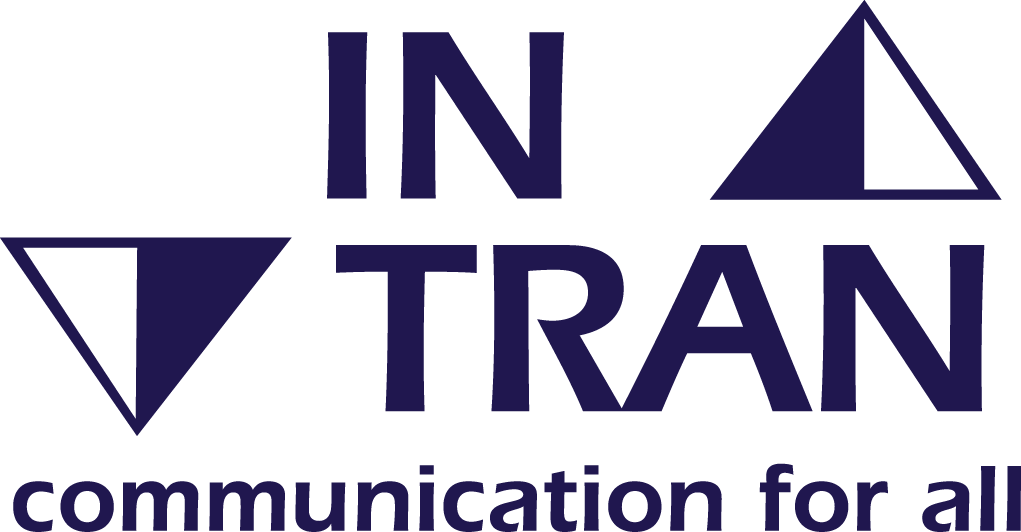 